FILM STUDIO effeActor Agencydi Flavia Benedetto___________________________________Cell. 328.5490130WWW.FILMSTUDIOEFFE.COME-mail: agenzia@filmstudioeffe.comRICCARDO CAROLLO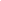 Altezza: 1,73Taglia: 42 - S Occhi: CastaniCapelli: CastaniLingue: Spanolo, Italiano, Inglese
Dialetti: SicilianoSport: TipTap, Combattimento Scenico
Attività varie: Pasticceria, Pittura, Drag  FORMAZIONE2013 “Performing Arts - AMDA (New York)” diretta da David Martin2016/2017 “MA: Acting and Musical Theatre - Associated Studios of London” diretta da Leontine Ass e patrocinata da Jeremy Irons and Tim Rice2018/2020 “MA: Acting & Directing - University of East London” diretta da Dominic Hingorani
  CORTOMETRAGGI2015 “Un Viaggio” regia di Alessandro Valenti, ProtagonistaTELEVISIONE2019 “Cooking Up A Fortune” regia di Jules Whomsley, Protagonista di puntata 8 e 9PUBBLICTA’ ONLINE2020 “In Wonderland Clothing” regia di Azahara Delgado2021 “Underwear” produzione Gay Next Thing2021 “Taboo the Movie” regia di Guillermo Nunez						VOICEOVER2020 “Sowlmate Selfcaring app” regia di Sasha LakovnikovaTEATRO come attore2012 “Non Svegliate L’imperatore” regia di Antonio Giordano, Teatro Montevergini, Co-protagonista2012 “Fedra di Ballarò” regia di Antonio Giordano, Teatro Montevergini, Co-Protagonista2012 “Bagnarola” regia di Antonio Giordano, Teatro Montevergini, Protagonista2013 “Due Americani A Palermo” regia di Antonio Giordono, Teatro Jolly, Protagonista2015/2016 “Shamat” regia di Oliviero Corbetta, Reggia di Venaria2016 “Ciclofilm” regia di Oliviero Corbetta, Parco del Valentino2016 “I monologhi della Vagina” regia di Stefania Rosso, Barrito Torino2019 “Truth After Murder” regia di Arif A., Etc Theatre, Londra Candem Fringe Festival Protagonista2020 “Happily Never After” regia di Cladudia Brazzale, U.E.L. Studio, Londra, Protagonista2020 “In Transit” regia di Jorge Ramos, Uel Studio, Londra, ProtagonistaTEATRO come regista2018 “Un-enchated” regia di Riccardo Carollo, U.E.L. Studio London2018 “High School Never Ends” regia di Riccardo Carollo, Waterloo East, Londra Musical Festival2019 “A taste of Travel” regia di Riccardo Carollo, Community Centre LondraMUSICAL2014 “Spring Awakeing” regia di Emanuele Gamba, Teatro della Fonderia Torino2014 “Divina Commedia Parody” regia di Neva Belli, Teatro il Palcoscenico, Torino, Protagonista2015 “On Broadway” regia di Umberto Noto, Teatro Nuovo, Torino, Protagonista2016 “Disneytraz” regia di Eugenio Gradabosco, Teatro il Palcoscenico, Torino, Protagonista2017 “Into the Woods” regia di Chè Walker, Chelsea Theatre LondraCABARET2017 “One night for mind” regia di Laura Roberts, Elephant and Castle Events Room, Londra 2018 “Not another Cabaret Night” regia di Monste Carrasco, Koha Events Room, Londra